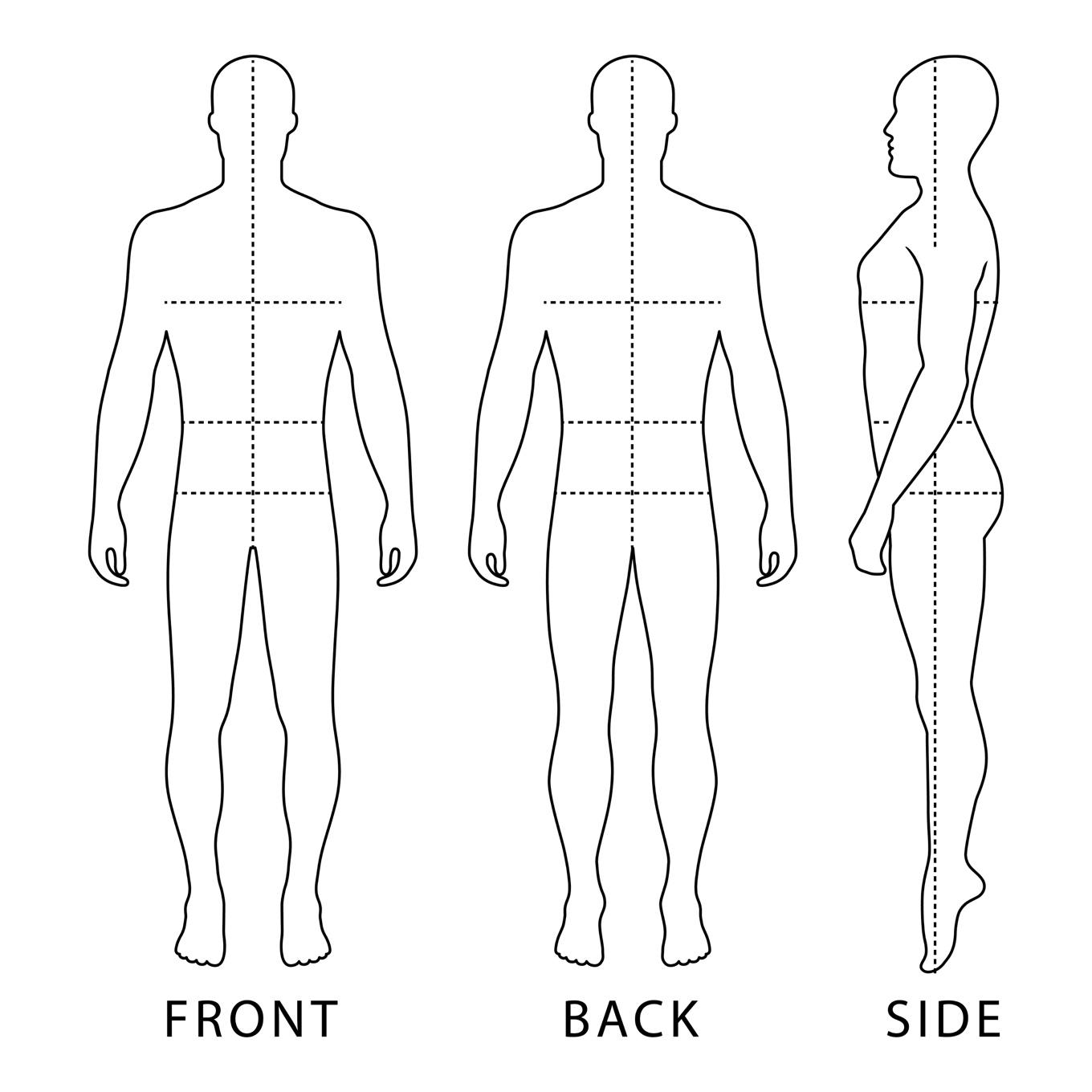 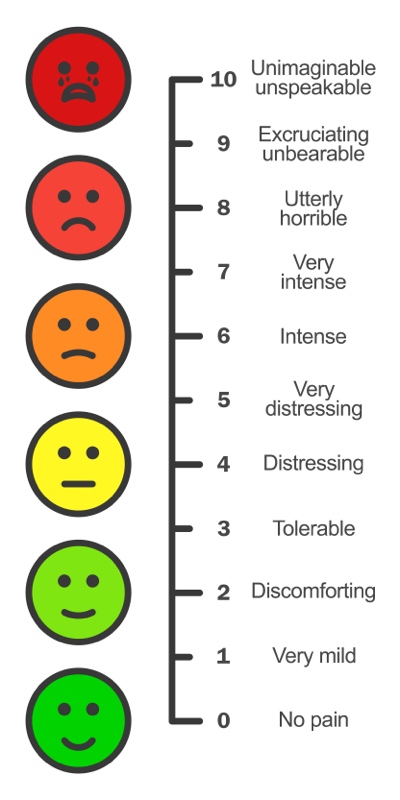 Question:Notes: Are/could you be pregnant? Number of wks? Allergies DVT/blood clot risk Infection/colds/fever in the last week? Skin conditionsAny current medical conditions diagnosis’?Any current medical conditions diagnosis’?Are you currently taking any medication or supplements? If yes, how do they make you feel? Any noticeable side effects?Are you currently taking any medication or supplements? If yes, how do they make you feel? Any noticeable side effects?Are you currently under the care of any medical professionals/complementary health care practitioners? Details of treatment?Are you currently under the care of any medical professionals/complementary health care practitioners? Details of treatment?Full Name:Date of 1st TreatmentTel. No.D.O.B.Email:Referral:Emergency Contact:Tel. No.GP InformationGP InformationGP InformationGP InformationGP Name/ SurgeryGP. Tel No.GP Address:Initial here if you give your consent for your therapist to contact your doctor’s surgery if they deem it necessaryInitial here if you give your consent for your therapist to contact your doctor’s surgery if they deem it necessaryInitial here if you give your consent for your therapist to contact your doctor’s surgery if they deem it necessaryInformed Consent:I have had a thorough consultation with my chosen practitionerI have been informed of the proposed treatment plan and agree to proceed with my therapist to address my specific needs.I understand that therapeutic massage is not a substitute for traditional medical treatment.I understand the importance of informing my massage therapist of all medical conditions and medications I am taking, and to let the massage therapist know about any changes to these. I understand that there may be additional considerations based on my physical/emotional/psychological condition.I understand that it is my responsibility to inform my massage therapist of any discomfort I may feel during the massage session so he/she may adjust accordingly. Informed Consent:I have had a thorough consultation with my chosen practitionerI have been informed of the proposed treatment plan and agree to proceed with my therapist to address my specific needs.I understand that therapeutic massage is not a substitute for traditional medical treatment.I understand the importance of informing my massage therapist of all medical conditions and medications I am taking, and to let the massage therapist know about any changes to these. I understand that there may be additional considerations based on my physical/emotional/psychological condition.I understand that it is my responsibility to inform my massage therapist of any discomfort I may feel during the massage session so he/she may adjust accordingly. Informed Consent:I have had a thorough consultation with my chosen practitionerI have been informed of the proposed treatment plan and agree to proceed with my therapist to address my specific needs.I understand that therapeutic massage is not a substitute for traditional medical treatment.I understand the importance of informing my massage therapist of all medical conditions and medications I am taking, and to let the massage therapist know about any changes to these. I understand that there may be additional considerations based on my physical/emotional/psychological condition.I understand that it is my responsibility to inform my massage therapist of any discomfort I may feel during the massage session so he/she may adjust accordingly. Informed Consent:I have had a thorough consultation with my chosen practitionerI have been informed of the proposed treatment plan and agree to proceed with my therapist to address my specific needs.I understand that therapeutic massage is not a substitute for traditional medical treatment.I understand the importance of informing my massage therapist of all medical conditions and medications I am taking, and to let the massage therapist know about any changes to these. I understand that there may be additional considerations based on my physical/emotional/psychological condition.I understand that it is my responsibility to inform my massage therapist of any discomfort I may feel during the massage session so he/she may adjust accordingly. Client SignatureDate:Therapist SignatureDate:I would love to sign up to your newsletter and be contacted with all your practice updates  I would love to sign up to your newsletter and be contacted with all your practice updates  I would love to sign up to your newsletter and be contacted with all your practice updates  I would love to sign up to your newsletter and be contacted with all your practice updates  GDPR May 2018:The data collected on this form will be used for the sole purpose of clinical massage and will not be disclosed to any external sources. For insurance purposes these records shall be kept for at least 7 years following the last occasion on which treatment was given.GDPR May 2018:The data collected on this form will be used for the sole purpose of clinical massage and will not be disclosed to any external sources. For insurance purposes these records shall be kept for at least 7 years following the last occasion on which treatment was given.GDPR May 2018:The data collected on this form will be used for the sole purpose of clinical massage and will not be disclosed to any external sources. For insurance purposes these records shall be kept for at least 7 years following the last occasion on which treatment was given.GDPR May 2018:The data collected on this form will be used for the sole purpose of clinical massage and will not be disclosed to any external sources. For insurance purposes these records shall be kept for at least 7 years following the last occasion on which treatment was given.